Интернет-ресурсы для людей с ограниченными возможностямиНет ничего невозможного, и есть пути, ведущие отовсюду; и если у вас имеется достаточно воли, то всегда найдутся и средства.Ф. ЛарошфукоСегодня каждый десятый житель России имеет ту или иную группу инвалидности.Из-за отсутствия «доступной среды» люди с ограниченными способностями оказываются один на один со своими проблемами, замыкаются в себе, у них падает самооценка, растет неуверенность, происходит социальная изоляция.На основе использования глобальной сети Интернет предлагаем материал некоторых веб-сайтов, которые стараются способствовать социальной адаптации, получению профессионального образования, трудоустройству, самореализации людей с ограниченными возможностями здоровья.На некоторых сайтах можно получить бесплатную юридическую, а также материальную помощь, узнать про дистанционное обучение, познакомиться, найти нужную и полезную информацию.(Ссылки активны на 1.02.2020)САЙТЫ ОБЩЕСТВЕННЫХ ОРГАНИЗАЦИЙСАЙТЫ ОБЩЕСТВЕННЫХ ОРГАНИЗАЦИЙ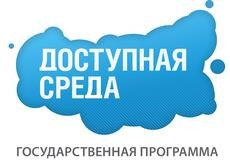 Государственная программа «Доступная среда»http://zhit-vmeste.ruДля создания комфортных условий проживания людям с ОВЗ,  государством создана программа «Доступная среда» для инвалидов. Работа проекта регулируются Министерством труда и социальной защиты РФ.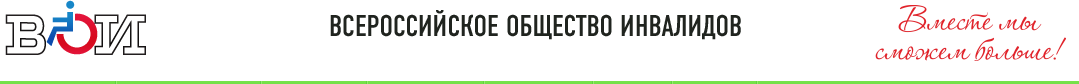 Сайт «Всероссийское общество инвалидов»http://www.voi.ruНа сайте освещается деятельность Всероссийского общества инвалидов. Целями ВОИ являются защита прав и интересов инвалидов, обеспечение инвалидам равных с другими гражданами возможностей участия во всех сферах жизни общества, интеграция инвалидов в общество.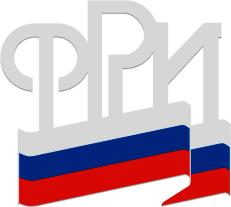 Федеральная	государственная	информационная	система«Федеральный реестр инвалидов»https://sfri.ruФедеральный реестр инвалидов – это единая база данных для граждан, признанных в установленном порядке инвалидами, и для органов власти, которые оказывают услуги или меры социальной поддержки инвалидам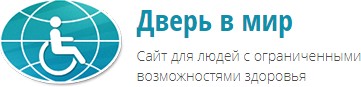 Дверь в мир: сайт для людей с ограниченными возможностями здоровьяhttps://doorinworld.ruНа сайте можно узнать о пособиях, пенсиях и льготах, пообщаться в чате, узнать много полезной и интересной информации о других людях, успешно справляющихся с инвалидностью. Бесплатная юридическая помощь - юрист консультирует по любым вопросам. Права и льготы ребенка-инвалида: представлена информация о льготах, сложных жизненных ситуациях, статьи о детях-инвалидах. Знакомства для инвалидов. Скидки на высшее образование - дистанционное обучение инвалидов в Межрегиональном Открытом Социальном институте.https://особыйресурс.рф/Сайт проекта «Особый ресурс»  предназначен для родителей особых детей.В жизни родителей особых детей довольно много трудностей, препятствий и сверх-перегрузок — эмоциональных, психологических и физических. Приходит момент, когда справляться со всем этим у родителей уже нет никаких сил.На сайте «Особый ресурс» вы найдете много полезных рекомендаций, подходящие именно вам техники и упражнения, а также уважение, сопереживание, пониманание и искреннее внимание, много поддержки.http://edu-open.ru/Информационно-методический портал по инклюзивному и специальному образованию «Образование без границ»http://www.osoboedetstvo.ru/Сайт «Особое детство» - помощь детям с нарушениями в развитии